苏洋职位致同合伙人管理委员会委员、首席财务官致同深圳办公室管理合伙人经验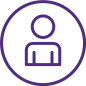 1995年辞去公务员职务，开始从事注册会计师行业，历任项目经理、部门经理、分所负责人、管理合伙人等。已为数十家上市公司在审计、税务、资产评估及管理咨询等领域提供专业服务。熟悉国内、香港及欧美主要资本市场的管理规则和上市流程，主持了6家国内企业的海外上市业务。应投行、客户要求，为多家国内及香港知名上市公司担任独立董事职务。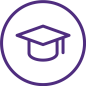 专业资格中国注册会计师澳洲注册会计师会计师
社会任职北京国家会计学院特聘教授、硕士生导师深圳证券交易所特聘讲师广东省注册会计师协会理事深圳市注册会计师协会副会长深圳市会计协会副会长深圳市注册会计师协会资深会员香港华人会计师公会境外会员澳洲会计师公会会员教育背景湖南大学统计学本科长江商学院EMBA